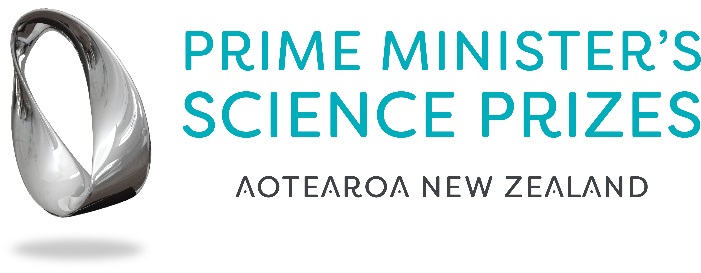 Science Prize National Referee FormPlease send this back to pmscienceprizes@royalsociety.org.nz by 5pm on Friday 9 October 2020.Step 1How long have you known the individual or known of the work of the team, and in what capacity? (up to 50 words)(write here)Step 2Briefly outline why you are in a position to comment on the work of the individual or the team. (up to 400 words)(write here)Step 3In your own words, describe how this significant transformative scientific1 discovery or achievement has had an economic, health, social and/or environmental impact on New Zealand or internationally within the last five years. (up to 1000 words)(write here)This may be evidenced in a variety of ways as per the list below, however this list is non-exclusive Successful development and deployment of new or improved products, processes, or services (including public services) based on the researchAdvancement of Mātauranga MāoriMajor changes to practice in an important professional community or an industrial, business, infrastructural or service sector, at least at a national level.Major changes in relevant public policy and/or government investment or operational strategy, e.g. in health, social policy, environmental protection, conservation, education, justice or emergency management.Significantly increased investment in the research programme over an extended period of time by potential or actual technology transfer partners or end users.Significant changes in the way a body of knowledge is organised and used (as a result of challenging previous conventional wisdom).Development of new methods that have advanced research practice in the relevant discipline.A high level of recognition through peer review processes, e.g. through publication in leading journals and the award or prizes.1 “Scientific: should be interpreted broadly to include natural, physical, mathematical and information sciences, applied science, technology, engineering, social science and multi-disciplinary science”Step 4Please send with this document a short CV outlining your work experience. (NB: This information is collected in order that the judging panel can be assured that you are capable of commenting on the entrant and their performance.)Name:Employer:Role:Phone:Email: